МИНОБРНАУКИ РОССИИ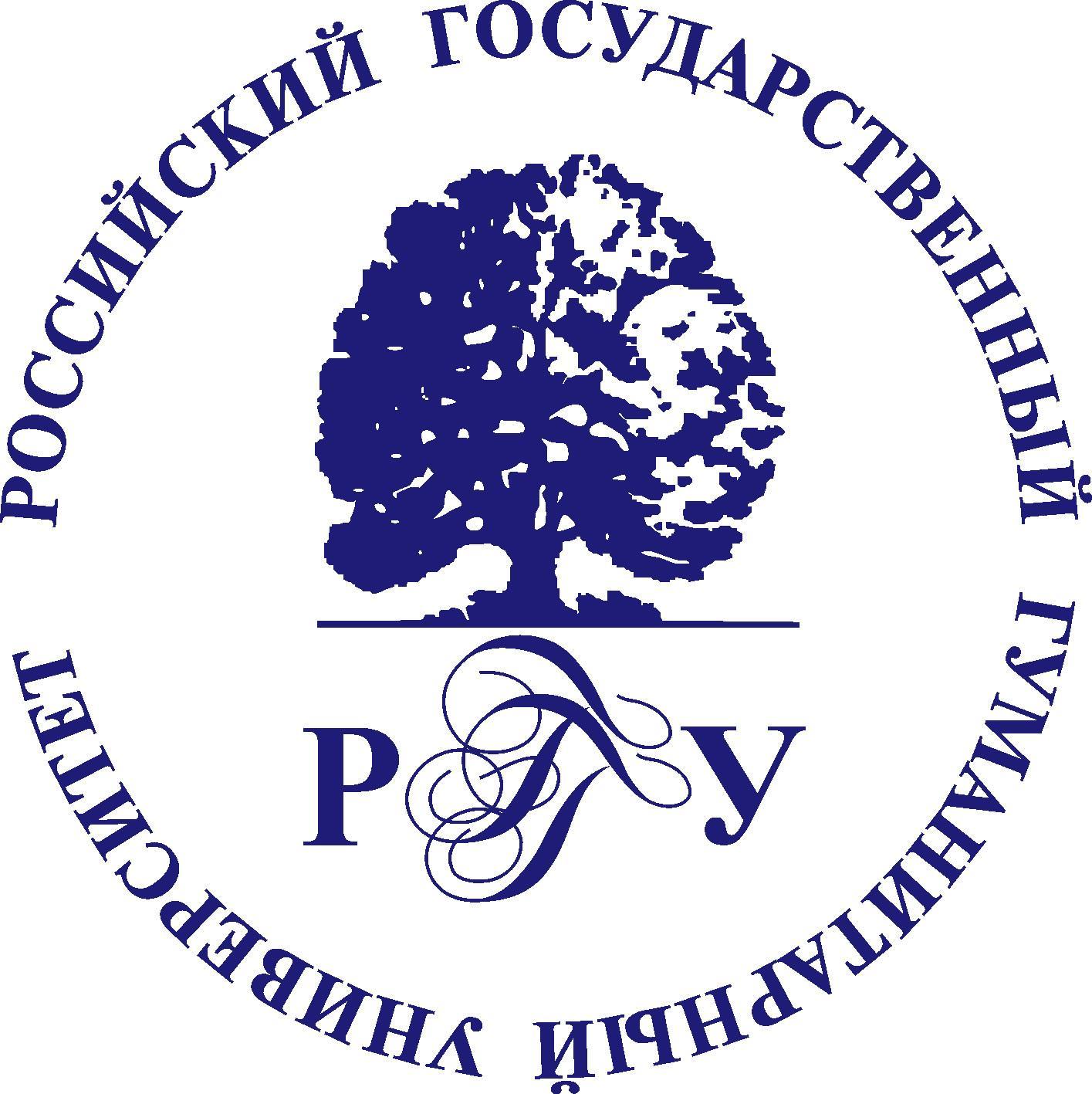 Федеральное государственное бюджетное образовательное учреждениевысшего образования«Российский государственный гуманитарный университет»(ФГБОУ ВО «РГГУ»)РАСПОРЯЖЕНИЕот ______________                                                                        №_________________МоскваО проведении “Название мероприятия”С целью поддержки студенческих инициатив в рамках реализации университетом плана мероприятий культурно-массовой, спортивно-оздоровительной и воспитательной работы со студентами РГГУ, Календарного плана воспитательной работы РГГУ на 2023-2024 учебный год:Провести “Название мероприятия” (далее – Мероприятие) в аудитории №ххх №ххх корпуса хх.хх.хххх года во внеучебное время с хх:хх до хх:хх.Утвердить ответственных за организацию Мероприятия и программу Мероприятия (приложение). И.о. начальника отдела по организационной работе со студентами Управления по работе со студентами обеспечить Глазовой М.А. информирование студентов РГГУ.Ответственным за организацию Мероприятия в соответствии с заявкой №ххх от хх.хх.20хх года, поступившей от Название студенческого объединения/ студенческого совета/факультета/инициативная группа студентов факультета_________, в течение 2-х рабочих дней после проведения Мероприятия предоставить итоговый пресс-релиз в отдел по организационной работе со студентами Управления по работе со студентами (e-mail: dep_ors@rggu.ru), а также разместить его в социальных сетях студенческого объединения/студенческого совета/факультета, ответственного за проведение Мероприятия.Ответственным за исполнение настоящего распоряжения назначить начальника Управления по работе со студентами Балашова М.Н.Проректор по молодежной политике и социальной работе                                            			        И.Р. БолквадзеВизы согласования:Начальник Управления по работе со студентами____________ М.Н. БалашовЕсли организатор студенческий совет/инициативная группа факультета ставиться виза декана.Декан факультета факультет____________ И.О. Фамилия	Приложение УТВЕРЖДЕНЫ Распоряжением РГГУ от 		 № 		Программа и ответственные за организацию «Название мероприятия» дата проведения мероприятияДата и место проведенияНазвание мероприятияПрограмма мероприятияОтветственныехх.хх.хххх№ аудитории, № корпуса«Название мероприятия» хх:хх – начало мероприятия;хх:хх – 	хх:хх – хх:хх – окончание мероприятия.Организаторы:ФИО, курс факультет;ФИО, курс, факультет.Члены рабочей группы:  ФИО, курс факультет;ФИО, курс, факультет.